                                   Мастера словаОни пишут нам книги волшебные
Про далекие страны и странствия,
Про разлуку и встречи душевные,
Про надежды совсем не напрасные...
Они нам открывают историю,
Погружают нас в тайны мирские,
Все писатели - гении странные,
И всегда - фантазеры большие!                                    Французова-Януш К.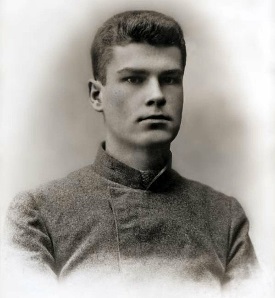 Максим Богданович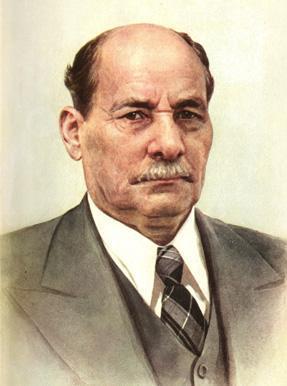 Якуб Колас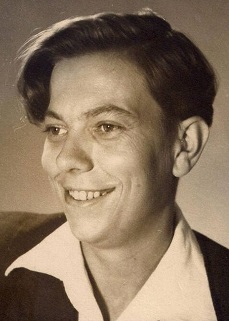 Владимир Короткевич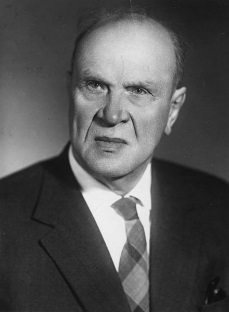 Кондрат Крапива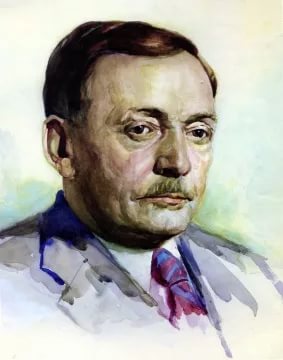 Янка Купала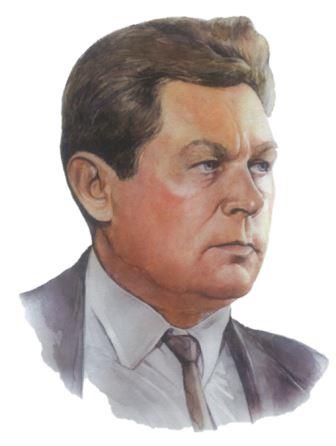 Андрей Макаёнок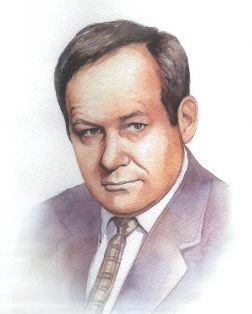 Иван Мележ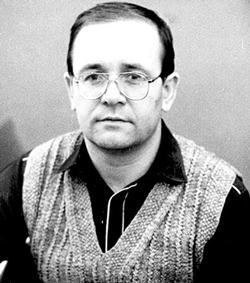 Владимир Яговдик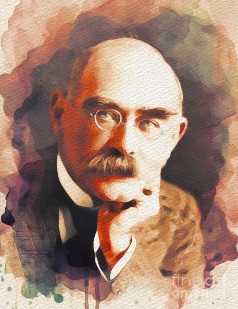 Редьярд Киплинг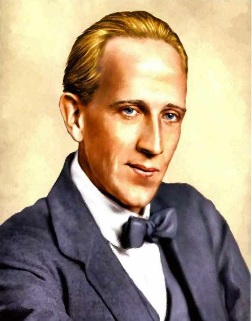 Алан Милн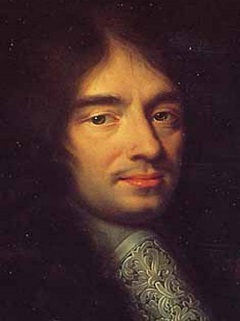 Шарль Перро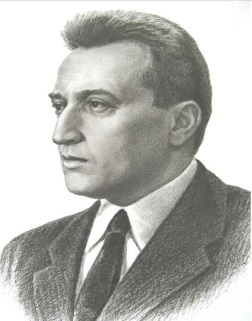 Джанни Родари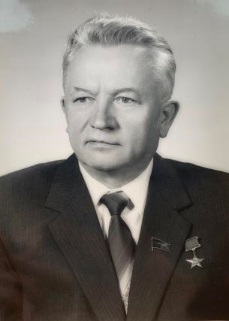 ИванШамякин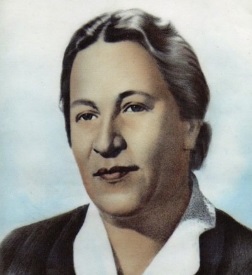 Агния Барто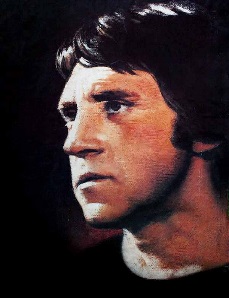 Владимир Высоцкий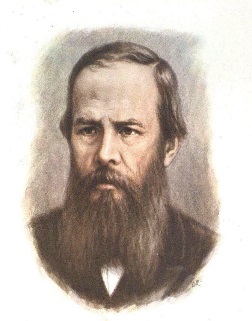 Федор Достоевский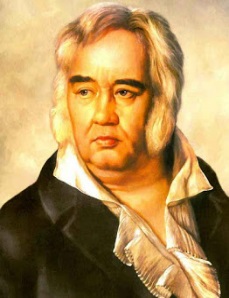 Иван Крылов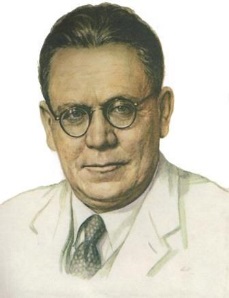 Самуил Маршак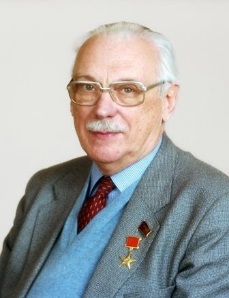 Сергей Михалков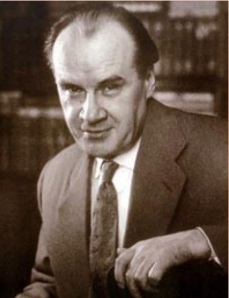 Николай  Носов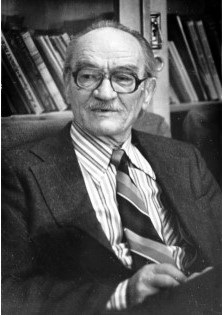 Гавриил Троепольский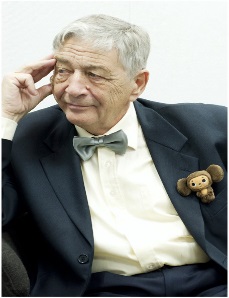 Эдуард Успенский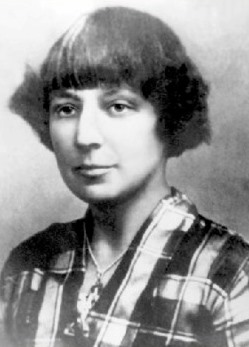 Марина ЦветаеваЕвгений Чарушин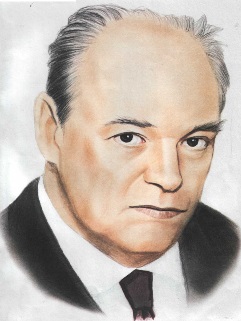 